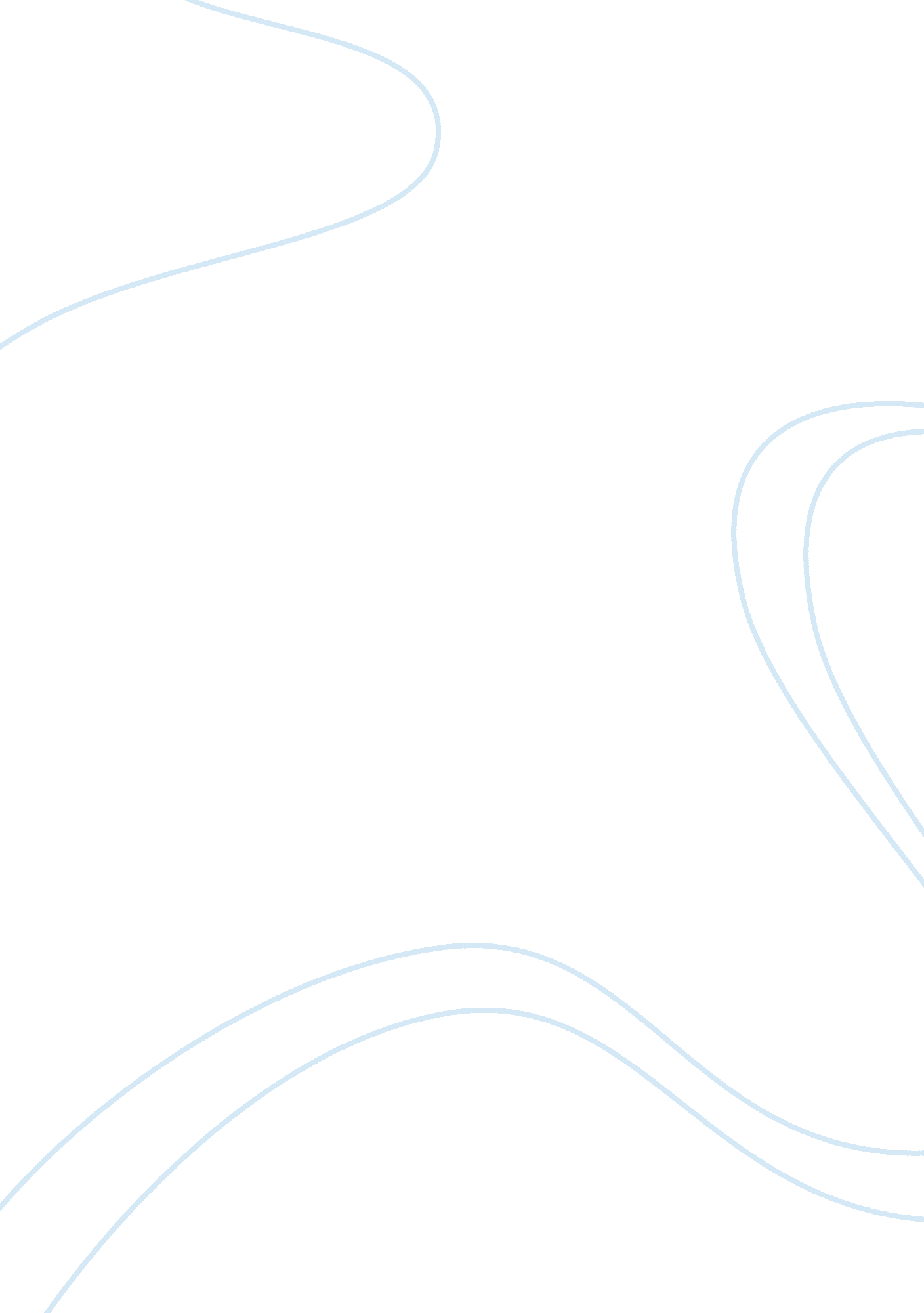 Hillside school case studyTechnology, Information Technology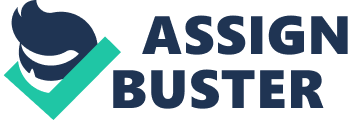 This section provides pertinent information on the new billing system with regard to its operations. This is provided by the use of blueprint diagrams showing the system’s operations with an aim of enhancing accountability and transparency. The blueprint is shown in the data flow context and DFD 0 diagrams. Data flow context diagram of the new billing system Data flow from parents/ students processed data for storage The diagram shows the Hill school context flow diagram that defines operations of the new billing system that is set to enhance service delivery. The system provides relevant steps that enables superior recording of student details, processing of the data and storage of the processed information of the respective student files. This is crucial since it gives a clear sequence of events on how major transactions are executed and the output process. As indicated in the diagram, data is encoded from the parents/students before being processed. The data processed is stored and filed safely for accountability based on each student’s transaction. This process form a crucial step that ensures proper management of financial transactions in the school that seek to expand its operations. Ideally, the system is integrated with superior processor that is technologically enabled to ensure accuracy and delivery of excellent output with limited defects. Diagram 0 DFD of the new billing system Student information Invoice Data transfers for processing Provision of receipts The diagram presents a holistic billing system that that defines financial management from the point of collection to the receipting center. The system is to advance credibility in the schools monetary administration and distribution of resources. Poor management of monetary incentives has led to dismal performance in various institutions especially corporations with more business units. Hill school that operates two service units is under obligation to integrate a cash collection and management system to ensure that learner’s billing particulars are coordinated adequately (Shelly& Rosenblatt, 2012). As shown, the new billing system provides a clear line of operations that ensures superior coordination and flow of data in diverse centers. Data collected from the parents or students and administered for consistency at the collection department. The information is then encoded for processing in the relevant department that provides credible output. The output must match the information encoded with at most accuracy (Shelly& Rosenblatt, 2012). Evidently, the output expected includes receipts and billing forms that are provided to the parents. Process and stores According to Shelly& Rosenblatt (2012) process is a fundamental part of the billing system that transforms encoded data to credible output with requisite capacity of advancing performance. The school in its quest for expansion requires superior systems with strong processors to facilitate realization of excellent results. As shown in the diagrams, there is clear procedure of executing monetary transactions as set in the new system. The system provides clear channels that guide collection of student payment particulars, recording, processing and production of receipts. This is essential as it ensures accountability in cash administration that is necessary in realization of exemplary growth (Shelly& Rosenblatt, 2012). Indeed, the system seeks to facilitate effective storage of information through adoption of password mechanism and key lock system where only authorized administrators are to propel the operations. This would advance accountability and transparency in the school that holds great growth prospects. As noted by the schools principal, the information they process requires superior storage mechanism to ensure that only authorized individuals get access to such resources. The financial resources or information is considered delicate and should be under security to avert possible fraudulent activities that may compromise transparency. Flow of data Effective billing infrastructure should provide a systematic and hierarchical procedure that guides processing of data at diverse stages. This is to facilitate superior flow of operations especially in the financial sector that requires due diligence to aid realization of transparent results that are well captured (Shelly& Rosenblatt, 2012). The hieratical flow of operations evident in the new billing system is set to boost recording process that is crucial since records provide superior reference point. The billing system is integrated with clear flow of data at diverse processing departments with an aim of ensuring realization of quality output. The flow gives a credible guideline on what activity that is to be executed at various levels of operation from data collection to receipting point. Competence and termination Competence relates to the systems ability to produce the expected results with an aim of enhancing performance. The systems competence is in terms of functionality, maintenance, accuracy, quality and processing is vital and should be under consideration by the system developers. Its integration has also considered the institutions capacity ranging from financial and human strength. This is to ensure that the integrated system is sustainable and hold requisite potential in advancing productivity. Control center represented by the rectangular shape in the diagram is the terminator that represents the requisite entity whose aim is to ensure sanity in service delivery. Clearly, a terminator is an authorized professional in the institution or contracted person with immense experience on billing controls mechanism. Equally, it can be a computer system with the potential of identifying anomalies in billing (Shelly& Rosenblatt, 2012). Conclusion Indeed, the new integrated billing system for that Hillside school holds requisite potential of advancing performance and ensuring high standards of accountability in monetary management. It also provides superior data collection, analysis and processing that ensures effectual transformation of the inputs to equality output. Therefore, the school should embrace this system as performance measure. The process facilitates communication between various departments and that the clients who are interested in obtaining quality services. Reference Shelly, G. B., & Rosenblatt, H. J. (2012). Systems analysis and design. Boston: Course Technology Cengage Learning. 